NÁZEV PŘÍSPĚVKU V JAZYCE PŘÍSPĚVKU (Times New Roman, 14 b, písmo tučné, všechna velká, odstavec: zarovnání na střed)=========volný řádek (Times New Roman, 12 b)=========PŘÍJMENÍ PRVNÍHO AUTORA Jméno prvního autora – PŘÍJMENÍ DRUHÉHO AUTORA Jméno druhého autora, ZKRATKA STÁTU (CZ, SK, PL, UA, DE, GB) např.: 
KLEMENT Milan – CHRÁSKA Miroslav, CZ (Times New Roman, 12 b, písmo normální, odstavec: zarovnání na střed)=========volný řádek (Times New Roman, 12 b)=========Resumé (Times New Roman, 12 b, písmo tučné, odstavec: zarovnání doleva)Resumé příspěvku v jazyce příspěvku. (Times New Roman, 12 b, písmo normální, odstavec: zarovnání do bloku)=========volný řádek (Times New Roman, 12 b)=========Klíčová slova: min 3 klíčová slova v jazyce příspěvku. (Times New Roman, 12 b, písmo normální, odstavec: zarovnání do bloku, nadpis tučně)=========volný řádek (Times New Roman, 12 b)=========INSTRUCTIONS FOR CONTRIBUTION WRITING – název příspěvku v anglickém jazyce (v případě příspěvku v anglickém jazyce je na tomto místě název příspěvku v českém jazyce) (Times New Roman, 12 b, písmo tučné, všechna velká, odstavec: zarovnání na střed)=========volný řádek (Times New Roman, 12 b)=========Abstract (Times New Roman, 12 b, písmo tučné, odstavec: zarovnání doleva)Resumé v anglickém jazyce zajišťuje autor, včetně jazykové kontroly. V případě příspěvku v anglickém jazyce je na tomto místě resumé příspěvku v českém jazyce. (Times New Roman, 12 b, písmo normální, odstavec: zarovnání do bloku)=========volný řádek (Times New Roman, 12 b)=========Key words: min 3 klíčová slova v anglickém jazyce. (Times New Roman, 12 b, písmo normální, odstavec: zarovnání do bloku, nadpis tučně)=========volný řádek (Times New Roman, 12 b)=========Úvod (Times New Roman, 12 b, písmo tučné, odstavec: zarovnání doleva); úvod a závěr nečíslujte=========volný řádek (Times New Roman, 12 b)=========Text. (Times New Roman, 12 b, písmo normální, odstavec: zarovnání do bloku, řádkování jednoduché, bez odsazení prvního řádku)Rozsah příspěvku je minimálně 3 strany a maximálně 10 stran (včetně seznamu literatury, obrázků, tabulek a příloh). Vzhled stránky: nahoře a dole 3 cm, vlevo a vpravo okraje 2 cm, řádkování jednoduché, zarovnat do bloku. Pro vytvoření příspěvku použijte šablonu: CZ_sablona prispevku_TVV_2018.docx, stránky nečíslujte.=========volný řádek (Times New Roman, 12 b)=========Název kapitoly (Times New Roman, 12 b, písmo tučné, odstavec: zarovnání doleva)=========volný řádek (Times New Roman, 12 b)=========Text. (Times New Roman, 12 b, písmo normální, odstavec: zarovnání do bloku, řádkování jednoduché, bez odsazení prvního řádku, oddělení odstavců pomocí prázdných řádků)Vytvořený soubor s textem příspěvku vložte podle pokynů do přihlašovacího systému ve formátu: prijmeni_jmeno.docx. Maximální délka souboru ve formátu docx, který je možné vložit do přihlašovacího systému, je 10 MB. V případě spoluautorství uvádějte pouze příjmení a jméno prvního autora, pokud týž autorský tým publikuje více příspěvků, odliší je číslem, např.: Novak_Jan_1.docx a Novak_Jan_2.docx. Za obsah a jazykovou stránku příspěvků odpovídají autoři. Upozorňujeme, že za uveřejnění příspěvků v sekcích se autorům neposkytuje honorář.Názvy kapitol číslujte a pište tak, jak je uvedeno v tomto návodu a šabloně. Matematické vztahy pište od levého okraje a jejich číslování v okrouhlých závorkách umístěte k okraji pravému. Složitější vzorce vytvořte pomocí aplikace Equation (rovnice) ve Wordu Používejte normalizované značky, symboly a zkratky.  Při psaní textu respektujte ustanovení ČSN 01 6910. Názvy tabulek, obrázků a grafů pište podle výše uvedeného vzoru (Times New Roman, 12 b, kurzíva), popisy obrázků zarovnat na střed, popisy tabulek a grafů zarovnat doleva.=========volný řádek (Times New Roman, 12 b)=========Při psaní textu respektujte ustanovení ČSN 01 6910. Upozorňujeme např., že před a za symboly, které nahrazují slova (např. +, –, % apod.), se vynechává mezera, podobně jako když použijete slovo. V případě, že norma připouští alternativní formy zápisu, používejte důsledně pouze jednu zvolenou alternativu a formu zápisu nestřídejte (např. kg.m nebo kg m). Pamatujte na řádové mezery (např. 22 000 V a ne 22000 V) a na mezery mezi číselným údajem a jednotkou veličiny např. 20 N, 18 %.Bibliografické citace provádějte dle normy APA (American Psychological Association, Sixth Edition). Text příspěvku pište dle uvedeného schématu.Příspěvek spolu se dvěma lektorskými posudky vložte do přihlašovacího systému konference TVV nejpozději do 31. 5. 2018. =========volný řádek (Times New Roman, 12 b)=========Název kapitoly (Times New Roman, 12 b, písmo tučné, odstavec: zarovnání doleva)=========volný řádek (Times New Roman, 12 b)=========Text. (Times New Roman, 12 b, písmo normální, odstavec: zarovnání do bloku, řádkování jednoduché, bez odsazení prvního řádku)Nebudou-li respektovány pokyny pro psaní příspěvku či jiné podstatné náležitosti (viz úprava příspěvku), budou autoři vyzváni k nápravě nedostatků. Nebudou-li tyto nedostatky odstraněny, příspěvek nebude publikován v aktuálním čísle časopisu TVV.Editoři konferenčních výstupů si vyhrazují právo nezařadit do publikace ty příspěvky, které nerespektují formální požadavky, nebudou dodány s oponentskými posudky či posudky na uvedený příspěvek budou nedoporučující. Dále nebudou zařazeny příspěvky, které tematicky neodpovídají zaměření konference TVV 2018.=========volný řádek (Times New Roman, 12 b)=========Název kapitoly (Times New Roman, 12 b, písmo tučné, odstavec: zarovnání doleva)=========volný řádek (Times New Roman, 12 b)=========Text. (Times New Roman, 12 b, písmo normální, odstavec: zarovnání do bloku, řádkování jednoduché, bez odsazení prvního řádku)Použití obrázku: (odstavec: zarovnání na střed, řádkování jednoduché, bez odsazení prvního řádku)=========volný řádek (Times New Roman, 12 b)=========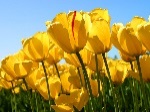 Obrázek 1 – Název obrázku (zdroj)=========volný řádek (Times New Roman, 12 b)=========Popis obrázku: (Times New Roman, 12 b, písmo kurziva, odstavec: zarovnání na střed, řádkování jednoduché, bez odsazení prvního řádku)=========volný řádek (Times New Roman, 12 b)=========Tabulka 1 – Název tabulky / grafu (zdroj) Popisek tabulky /či grafu/ (Times New Roman, 12 b, písmo kurziva, odstavec: zarovnání doleva, řádkování jednoduché, bez odsazení prvního řádku)=========volný řádek (Times New Roman, 12 b)=========Závěr (Times New Roman, 12 b, písmo tučné, odstavec: zarovnání doleva)=========volný řádek (Times New Roman, 12 b)=========Text. (Times New Roman, 12 b, písmo normální, odstavec: zarovnání do bloku, řádkování jednoduché, bez odsazení prvního řádku)Bibliografické citace provádějte výhradně dle normy APA (American Psychological Association, Sixth Edition). Odkazy na citace v textu se nečíslují, uvádí se pouze odkaz na zdroj (Chráska, 2014; Klement & Dostál, 2014). Seznam bibliografických citací se nečísluje a seřadí se dle abecedního pořadí jmen prvních autorů zdroje.=========volný řádek (Times New Roman, 12 b)=========Literatura (Times New Roman, 12 b, písmo tučné, odstavec: zarovnání doleva)=========volný řádek (Times New Roman, 12 b)=========Chráska, M. (2014). Approaches of University Student to Traditional and Electronic Study Materials - Results of Cluster Analysis. In Educational Technologies in the Information - and Knowledge-Based Society. XXVI. DIDMATTECH 2013. Gyor – EU: Tribun. pp. 83-92. Klement, M. & Dostál, J. (2014). Styly učení dle klasifikace VARK a možnosti jejich využití ve vysokoškolském vzdělávání realizovaném formou e-learningu. Journal of Technology and Information Education. Olomouc – EU: Univerzita Palackého, 6(2). pp. 58-67. Klement, M., Chráska, M., Dostál, J. & Marešová, H. (2012). E-learning: elektronické studijní opory a jejich hodnocení. Olomouc-EU: Agentura Gevak. 341 p.Klement, M. & Kubrický, J. (2009). Software Infrastructure as a Content of Education. Journal of Technology and Information Education. Olomouc – EU: Univerzita Palackého, 1(2). pp. 96-99.=========volný řádek (Times New Roman, 12 b)=========Kontaktní adresa: (Times New Roman, 12 b, písmo tučné, odstavec: zarovnání doleva)Jméno a příjmení autora, tituly,Katedra, Fakulta, Adresa, Telefon, e-mail(Times New Roman, 12 b, písmo normální, odstavec: zarovnání doleva, řádkování jednoduché, bez odsazení prvního řádku), např.:=========volný řádek (Times New Roman, 12 b)=========Milan Klement, doc. PhDr. Ph.D.,
Katedra technické a informační výchovy, Pedagogická fakulta UP, Žižkovo nám. 5, 771 40 Olomouc, ČR, tel.: 00420 585 635 8011, fax +420 585 231 400, e-mail: milan.klement@upol.cz=========volný řádek (Times New Roman, 12 b)=========Miroslav Chráska, doc. PhDr. Ph.D., 
Katedra technické a informační výchovy, Pedagogická fakulta UP, Žižkovo nám. 5, 771 40 Olomouc, ČR, tel.: +420 585 635 803, e-mail: miroslav.chraska@upol.cz